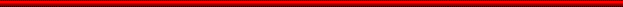 CERERE DE OMOLOGARE CIRCUIT DE KARTINGSubsemnatul/Subscrisa:………………………………………………   Tel.:  ………..…………Fax:  ……………….... E-mail ……………………..….@	Domiciliu/Sediu:Judeţul:	.............................Localitatea	Sector:...........Str. …………………………………...... Nr. ……, Bloc ……., Sc. ….., Etaj. ……., Ap. ……..Solicit omologarea circuitului de karting menţionat mai jos.Declar că am studiat şi am luat cunoştinţă de prevederile regulamentelor şi normelor naţionale şi internaţionale referitoare la CIRCUITELE DE KARTING în vigoare.Anexez  copia  documentului  de  plată  a  taxei  pentru  primirea  la  F.R.K.  a  dosarului deomologare în vederea analizării acestuia de către comisia de specialitate, în valoare de……….. lei.CIRCUITUL DE KARTINGpentru care se solicită OMOLOGAREATaxa pentru primirea la F.R.K. a cererii de omologare în valoare de ....... lei a fostachitată cu chitanţa nr. .................. din ........ ............ 201...Semnătura şi  ştampila solicitantului :	Data .....................……………………………………………………..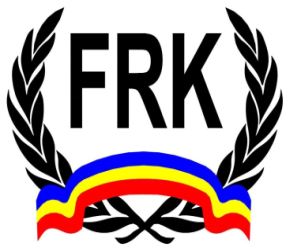 FEDERAŢIA ROMÂNĂ DE KARTINGCIF: 28559747, CIS: B/C/00001/2011IBAN: RO66RNCB0127122740750001, BCR Tg. Secuiesc020954, București, sector 2, Str: Vasile Conta Nr:16, cam. 414, 415 și 426Tel: 0752 075 022E-mail: office@frk.com.ro Web: www.frk.com.ro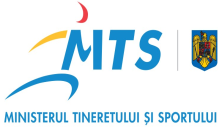 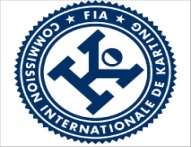 Anexa 1Denumirea circuituluiLungime (m)Categorie de licenţă solicitată